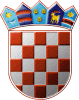         REPUBLIKA HRVATSKAOSJEČKO-BARANJSKA ŽUPANIJAČLANOVIMA UPRAVNOG VIJEĆAPREDMET: 20. sjednica Upravnog vijeća  - p o z i v – Sazivam 20. sjednicu Upravnog vijeća Dječjeg vrtića ''Ogledalce''  koja će se održati  20 . prosinca  2021. godine - elektronskim putemPredlažem sljedeći                                                                          DNEVNI REDUsvajanje Zapisnika sa 19. sjednice Upravnog vijećaPlan klasifikacijskih oznaka i brojčanih oznaka stvaratelja i primatelja akata Dječjeg vrtića Ogledalce Ernestinovo za 2022. godinuOdluka o povećanju naknade prijevoza na posao i s posla radnika zaposlenih u Dječjem vrtiću Ogledalce ErnestinovoSuglasnost za promjenu izbora kandidata za radno mjesto edukacijski rehabilitatorPrijedlog financijskog plana za 2022. godinu i projekcije plana za 2023. i 2024. godinuOdluka o II. izmjenama i dopunama financijskog plana za 2021. sa projekcijama za 2022. i 2023. godinuPredsjednik upravnog vijećaDamir Matković, mag. iur., v.r.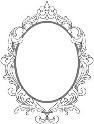 DJEČJI VRTIĆ OGLEDALCEERNESTINOVOKLASA:  601-02/21-05/12URBROJ: 2158/109-02-21-01Ernestinovo,  17. prosinca 2021. g.